В аттестационную комиссию по проведению аттестации педагогических работников государственных и муниципальных образовательных учреждений                                                                                  Филатовой Елены Валерьевны(должность, место работы)ЗАЯВЛЕНИЕ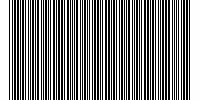 Прошу аттестовать меня в 2013 году на первую квалификационную категорию по должности   «педагог-организатор».В настоящее время не имею квалификационной категории по данной должности.С Порядком аттестации педагогических работников государственных и муниципальных образовательных учреждений ознакомлена.Основанием для аттестации на указанную в заявлении квалификационную категорию считаю следующие результаты работы, соответствующие требованиям, предъявляемым к первой  категории: владение современными образовательными технологиями и методиками, применение их в практической профессиональной деятельности:технология личностно-ориентированного обучения, технология индивидуализации обучения, технология проблемного обучения, технология проектного обучения, технология интенсификации обучения на основе схемных и знаковых моделей учебного материала (В. Ф. Шаталов), технология уровневой дифференциации (В. В. Фирсов),  интерактивные технологии, технология саморазвивающего обучения (Г. К. Селевко), технологии интеграции в образовании,  технологии модульного обучения, тенхология опережающиего обучения С. Н. Лысенковой,  здоровьесберегающие технологии (комплекс упражнений для глаз, для осанки), информационно-коммуникационные технологии (технологии работы в текстовых редакторах; графические; технологии числовых расчетов, технологии хранения, поиска и сортировки данных, сетевые информационные технологии, технологии мультимедиа (интерактивная доска, мультимедийный экран, образовательные программы, в том числе сетевые),  интернет-технологии, веб-технологии, технологии создания мультимедиаресуров, кейс-технология.Личный вклад в повышение качества образования на основе совершенствования методов обучения и воспитания:- содействие применению информационно-коммуникационных технологий в образовательном процессе ДДТ «Октябрьский» (разработка обучающих и познавательных презентаций, видеофильмов, сопровождающих открытые занятия, массовые мероприятия, методические объединения, а также городские и областные мероприятия);- создание медиатеки ДДТ «Октябрьский», включающей в себя познавательные и обучающие презентации, видеоролики, методические рекомендации и разработки по использованию компьютерных технологий в образовательном процессе;- проведение мастер-классов для педагогов ДДТ «Октябрьский» «Интерактивная презентация в программе Power Point», «Создание интерактивного теста в Power Point с использованием VBA», «Создание интерактивной викторины» с разработкой методических пособий по данным темам;- выступление на методическом совете отдела социально-значимой деятельности ДДТ  «Информационные технологии в дополнительном образовании»;- проведение мастер-классов для воспитанников ДДТ «Октябрьский»: «Создаем сайт», «Видеомонтаж»;- проведение мастер-класса в рамках I открытого фестиваля для детей с ОВЗ «Зажги свою звезду»  по созданию анимационного мультфильма в программе Power Point   «Подводный мир» и разработка методического пособия к данному мастер-классу;-выступление на ГТРК «О значимости информационных технологий в образовании детей»;___________________________________________________________________________________________________________________________________________________________________________________________________________________________________________________________________________________________________________________________________________________________________________________________________________________________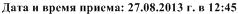 - создание личной страницы на сайте http://nsportal.ru - Социальная сеть работников образования, где размещаю собственные мультимедиапродукты, а также работы воспитанников ДДТ «Октябрьский»;- разработка ряда обучающих и познавательных интерактивных презентаций в рамках городского фестиваля педагогических идей: «Travel by the balloon», интерактивная викторина «Я люблю тебя, мой Липецкий край», презентация «Хозяйственный постройки Древней Руси». Указанные мультимедиресурсы  размещены на образовательном портале Липецка;- в рамках городской акции «Досуг» создание видеопрезентации о детских объединениях ДДТ «Октябрьский»;- организация и проведение Фестиваля компьютерного творчества «Поколение IT» (в 2012 году проходил как окружной, в августе 2013 года стартует, как городской, под руководством департамента образования администрации г. Липецка);- участие в конкурсе на предоставление муниципальных социальных грантов с проектом «Фестиваль компьютерного творчества «Поколение IT» (2013 г.); - участие в областном семинаре-тренинге «Социальный проект как основа развития корпоративного добровольчества» на базе Г(О)БУ «Центр развития добровольчества» (2013 г.);- консультации родителям воспитанников ДДТ «Октябрьский» по организации безопасного информационного пространства для детей;- консультации педагогам ОУ Октябрьского округа г. Липецка в организации и проведении занятий, мероприятий с использованием средств мультимедиа.Результаты освоения обучающимися, воспитанниками образовательных программ и показатели динамики их достижений:Под моим руководством старшие воспитанники учреждения создают фильмы, видеоролики, презентации, фотографии, графические рисунки, печатную продукцию (календари, буклеты), участвуют в конкурсах, где показали следующие результаты:участие в областном конкурсе «Дорога глазами детей» (2012 г.) - календарь; III место за Исследовательскую работу «По следам былых боев. Липецкий край в годы Великой Отечественной войны» в V региональной научно-практической конференции «К вершинам знаний 2013» (2013 г.);участие в городском конкурсе школьных информационных изданий (2012 г.) «Мой выбор – здоровье» (проект «Здоровому городу - здоровое поколение») - буклет «Азбука здоровья»;участие в городском конкурсе логотипов «Славы предков достойны» (2012 г.);участие в городской экологической выставке «Улыбка природы» (2012 г.);участие в городском конкурсе «Экологических агитбригад» (2013 г.) – творческая презентация;II место в городском конкурсе «Лучший экологический отряд» (2013 г.) – творческая презентация;документальный фильм «Липецк Православный», Барыбина Евгения (2013 г., грамота  ДДТ «Октябрьский»), в рамках проведения Недели Православной культуры;II место в городском конкурсе киновидеотворчества «30 кадров» (2013 г.) - документальный фильм «Липецк Православный» (автор Барыбина Евгения);диплом за активное участие в городском конкурсе киновидеотворчества «30 кадров» (2013 г.) - документальный фильм «В гости из будущего» (авторы Прохоров Никита, Прохоров Алексей);I место в Окружном фестивале компьютерного творчества «Поколение IT» (2012 г.) - документальный фильм «Липецк Православный» (автор Барыбина Евгения);I место в Окружном фестивале компьютерного творчества «Поколение IT» (2012 г.) - презентация «Знаменательные и памятные даты в истории России 2012» (авторы Барыбина Евгения, Малахов Никита);I место в Окружном фестивале компьютерного творчества «Поколение IT» (2012 г.) - презентация «Будущее за нами» (автор Прохоров Никита);I место в Окружном фестивале компьютерного творчества «Поколение IT» (2012 г.) - фотография «Будущее за нами» (автор Прохоров Алексей);I место в Окружном фестивале компьютерного творчества «Поколение IT» (2012 г.) – презентация «Их именами названы улицы нашего города» (автор Дедов Дмитрий).Сообщаю о себе следующие сведения:образование (какое образовательное учреждение окончил(а), дата окончания, полученная специальность и квалификация):высшее педагогическое образование, окончила Липецкий государственный педагогический университет, 2003, педагог-валеолог, олигофренопедагог.Общий стаж 9 лет 5 мес.; стаж педагогической работы (по специальности)  6лет 9 мес.,  в данной должности 2 года,  в данном учреждении 6 лет 9 мес.Наличие наград, ученой степени, ученого звания: награждена грамотой департамента образования администрации города Липецка за участие в городском Фестивале педагогических идей и достижений системы дополнительного образования (2013 г.), грамотой МАОУ ДОД ДДТ «Октябрьский» за активное участие в городской акции «Славы предков достойны», грамотой МАОУ ДОД ДДТ «Октябрьский» за активное участие в проведении мероприятий городской акции «Мой выбор – здоровье» (2012 г.), грамотой МАОУ ДОД ДДТ «Октябрьский» за активное участие в Неделе Православной Культуры, (2013 г.); грамотой МАОУ ДОД ДДТ «Октябрьский» за профессиональное мастерство, педагогический талант и душевную щедрость, проявленные в обучении и воспитании обучающихся учреждения (2013).Сведения о повышении квалификации за последние 5 лет (год и место прохождения курсовой переподготовки /тема, объём часов):2012 год, областное автономное учреждение дополнительного профессионального образования Липецкий институт развития образования по программе «Интеграция общего и дополнительного образования в условиях введения ФГОС» (72 часа);2013 год, Г(О)БУ «Центр развития добровольчества» ЛРОО «Шаг навстречу» «Социальный проект как основа корпоративного добровольчества» (8 часов);2013 год, Муниципальное автономное образовательное учреждение дополнительного образования детей Центр дополнительного образования детей «Стратегия» по программе повышения квалификации «Информационные технологии в образовании» (72 часа).Аттестацию на заседании аттестационной комиссии прошу провести в моем присутствии / без моего присутствия (нужное подчеркнуть). «_____» ____________ 20__ г.                           Подпись_________________Телефон: дом.  48-86-89  служебный  48-45-24      мобильный 8 950 801 64 29 Почтовый адрес для направления уведомлений:  398024, г. Липецк, ул. Депутатская, 55 б.На обработку моих персональных данных в порядке, установленном ФЗ 152-ФЗ от 27.07.2006 «О персональных данных» согласна.(фамилия, имя, отчество)11.08.1988(дата, год  рождения)педагога-организатора      Муниципального автономного образовательного  учреждения дополнительного образования детей  Дом детского творчества «Октябрьский»